Wojewódzki konkurs plastyczny 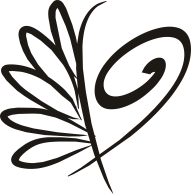  „Kubuś Puchatek – przyjaciel na zawsze” I. Organizator
Wąbrzeski Dom Kultury, ul. Wolności 47
87-200 Wąbrzeźno, tel. 56 688 17 27
www.wdkwabrzezno.plII. Cel konkursuRozwijanie inwencji twórczej, kreatywności i aktywności wśród uczestników konkursu.Odkrywanie dziecięcej wrażliwości i wyobraźni w oparciu o bohaterów bajek.Kształcenie umiejętności posługiwania się środkami komunikacji niewerbalnej.Popularyzacja literatury dla dzieci.III. UczestnicyDo udziału w konkursie zapraszamy przedszkolaków i uczniów szkół podstawowych 
z województwa kujawsko- pomorskiego.IV. Warunki uczestnictwaPrzedmiotem konkursu jest wykonanie pracy plastycznej nawiązującej do tematu konkursu (format pracy A3 lub A4).Praca powinna być wykonana własnoręcznie w następujących technikach: kredka, farba, pastele, wydzieranka.Prace wykonane niezgodnie z regulaminem, bez stosownych oświadczeń lub oddane po terminie nie będą oceniane.Prace wraz z  załącznikami należy dostarczyć do  Wąbrzeskiego Domu Kultury, ul. Wolności 47
87-200 Wąbrzeźno do dnia 26.01.2022 roku.Praca musi zawierać: imię i nazwisko, wiek, nr kontaktowy, adres mailowy oraz pocztowy. Wszyscy uczestnicy  zobowiązani są do dołączenia pisemnego oświadczenia o zgodzie na przetwarzanie  danych  osobowych oraz zgodzie na udział dziecka w konkursie (zał. nr 1).Nadesłanie prac na konkurs jest równoznaczne z uznaniem niniejszego regulaminu.Zwycięzcy konkursu poinformowani zostaną telefonicznie lub mailowo.W przypadku małej ilości prac organizator zastrzega sobie możliwość do odwołania konkursu.V. NagrodyJury powołane przez Organizatora przyzna I, II, III nagrodę w dwóch kategoriach wiekowych. Jury zastrzega sobie prawo do nie wyłaniania zwycięzców oraz przyznawania miejsc ex aequo.Załącznik nr 1OŚWIADCZENIEWyrażam zgodę na uczestnictwo mojego dziecka………………………………..……………………..…………
								(imię i nazwisko)w Wojewódzkim konkursie plastycznym pt. „Kubuś Puchatek – przyjaciel na zawsze” organizowanym przez Wąbrzeski Dom Kultury, ul. Wolności 47, 87-200 Wąbrzeźno. Wyrażam świadomie i dobrowolnie zgodę na wykorzystanie i przetwarzanie danych osobowych mojego dzieckazgodnie z Rozporządzeniem Parlamentu Europejskiego i Rady (UE) 2016/679 z dnia 27 kwietnia 2016 r. w sprawie ochrony osób fizycznych w związku z przetwarzaniem danych osobowych i w sprawie swobodnego przepływu takich danych oraz uchylenia dyrektywy 95/46/WE (ogólne rozporządzenie o ochronie danych) ((Dz. Urz. UE L 119 z 4.05.2016, z późn. zm.) oraz Ustawą z dnia 10 maja 2018 r. (D.U. poz. 1000).Wyrażam również zgodę na wykonywanie zdjęć mojemu dziecku podczas rozstrzygnięcia w/w konkursu i wykorzystanie ich w sposób etyczny w materiałach promocyjnych domu kultury, gablotach i tablicach wystawienniczych, Miejskiej Telewizji Kablowej, aplikacji Blisko, Gazecie CWA, Gazecie Pomorskiej oraz stronach www.wdkwabrzezno.pl, www.wabrzezno.com, portalu społecznościowym domu kultury oraz Urzędu Miasta Wąbrzeźno, portalu„Kultura w zasięgu”, portalu „Redakcja Wąbrzeźno 365”. Ponadto wyrażam zgodę na umieszczanie danych osobowych mojego dziecka na dyplomach konkursowych. Udzielam wyłącznej i nieodpłatnej licencji WDK na dowolne wykorzystanie zdjęć i nagrań, na których zarejestrowany jest wizerunek oraz głos mojego dzieckai emitowanie nagrania w programach realizowanych przez Miejską Telewizję Kablową w Wąbrzeźnie. Wyrażam również zgodę na podpisanie zdjęć i nagrań z wizerunkiem mojego dziecka imieniem i nazwiskiem.	
W związku z przetwarzaniem przez Wąbrzeski Dom Kultury danych osobowych przysługuje Państwu prawo do: dostępu do treści swoich danych (art. 15 RODO),do sprostowania danych (art. 16. RODO),do usunięcia danych (art. 17 RODO),do ograniczenia przetwarzania danych (art. 18 RODO),do przenoszenia danych (art. 20 RODO),do wniesienia sprzeciwu wobec przetwarzania danych (art. 21 RODO),prawo do niepodlegania decyzjom podjętym w warunkach zautomatyzowanego przetwarzania danych, 
w tym profilowania (art. 22 RODO).Zgodnie z art. 13 ust. 1 i ust. 2 ogólnego rozporządzenia o ochronie danych osobowych z dnia 
27 kwietnia 2016 r. informuję, iż:1) administratorem danych osobowych  Pani/Pana dziecka jest Wąbrzeski Dom Kultury z siedzibą 
87-200 Wąbrzeźno, ul. Wolności 47;2) z inspektorem ochrony danych WDK mogą się Państwo kontaktować pod adresem e-mail sekretariat@wdkwabrzezno.pl;3) dane osobowe Pani/Pana dziecka przetwarzane będą w celu przeprowadzenia postępowania konkursowego na podstawie art. 6 ust. 1 pkt. a) i zgodnie z treścią ogólnego rozporządzenia o ochronie danych; 4) dane osobowe Pani/Pana dziecka będą przechowywane przez okres niezbędny do zakończenia przedmiotowego konkursu;5) posiada Pani/Pan prawo dostępu do treści danych Pani/Pana dziecka i ich sprostowania, usunięcia, ograniczenia przetwarzania, prawo do przenoszenia danych, prawo do cofnięcia zgody w dowolnym momencie bez wpływu na zgodność z prawem przetwarzania;6) ma Pan/Pani prawo wniesienia skargi do GIODO, gdy uzna Pani/Pan, iż przetwarzanie danych osobowych Pani/Pana dziecka narusza przepisy ogólnego rozporządzenia o ochronie danych osobowych z dnia 27 kwietnia 2016 r.;7) podanie przez Pana/Panią danych osobowych dziecka jest dobrowolne, ale niezbędne w celu przeprowadzenia konkursu;8) dane  Pani/Pana dziecka nie będą przetwarzane w sposób zautomatyzowany, w tym również w formie profilowania. 					                 ..…………………………………………					(podpis osoby składającej oświadczenie)